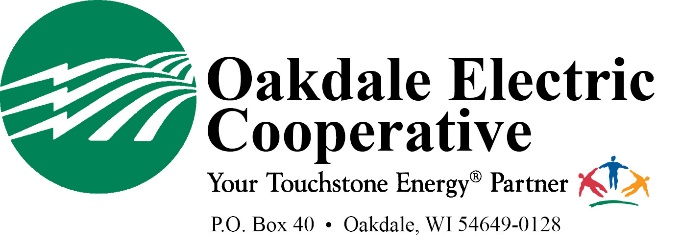 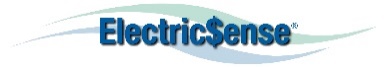       Appliances &       Appliance Recycling         Appliances &       Appliance Recycling         Appliances &       Appliance Recycling         Appliances &       Appliance Recycling         Appliances &       Appliance Recycling         Appliances &       Appliance Recycling         Appliances &       Appliance Recycling   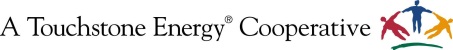 This institution is an equal opportunity provider.This institution is an equal opportunity provider.This institution is an equal opportunity provider.This institution is an equal opportunity provider.This institution is an equal opportunity provider.        2021 Energy Efficiency Incentive Form        2021 Energy Efficiency Incentive Form        2021 Energy Efficiency Incentive Form        2021 Energy Efficiency Incentive Form        2021 Energy Efficiency Incentive Form        2021 Energy Efficiency Incentive Form        2021 Energy Efficiency Incentive FormELIGIBILITY  CRITERIA ELIGIBILITY  CRITERIA ELIGIBILITY  CRITERIA ELIGIBILITY  CRITERIA ELIGIBILITY  CRITERIA ELIGIBILITY  CRITERIA ELIGIBILITY  CRITERIA ELIGIBILITY  CRITERIA ELIGIBILITY  CRITERIA ELIGIBILITY  CRITERIA ELIGIBILITY  CRITERIA ELIGIBILITY  CRITERIA New appliance must be on cooperative’s lines.  Recycled appliance must have been removed from service on cooperative’s lines.  New and recycled appliances must be electric.Incentive not to exceed the appliance cost.  Appliance recycling qualifies for the entire incentive, regardless of the recycling cost.Incentives are in place through December 28, 2021.  Funds are limited so submit required documentation as soon as possible.Required documentation must be submitted within 3 months of purchase or recycle date.  If submitted after December 28, 2021, purchase or recycling will be considered for the 2022 incentive if offered.  Additional eligibility criteria may apply.  Program is subject to change or cancellation without notice.  Contact cooperative for details.  Required documentation listed below must be submitted no later than 3 months after purchase or recycle date.   This incentive form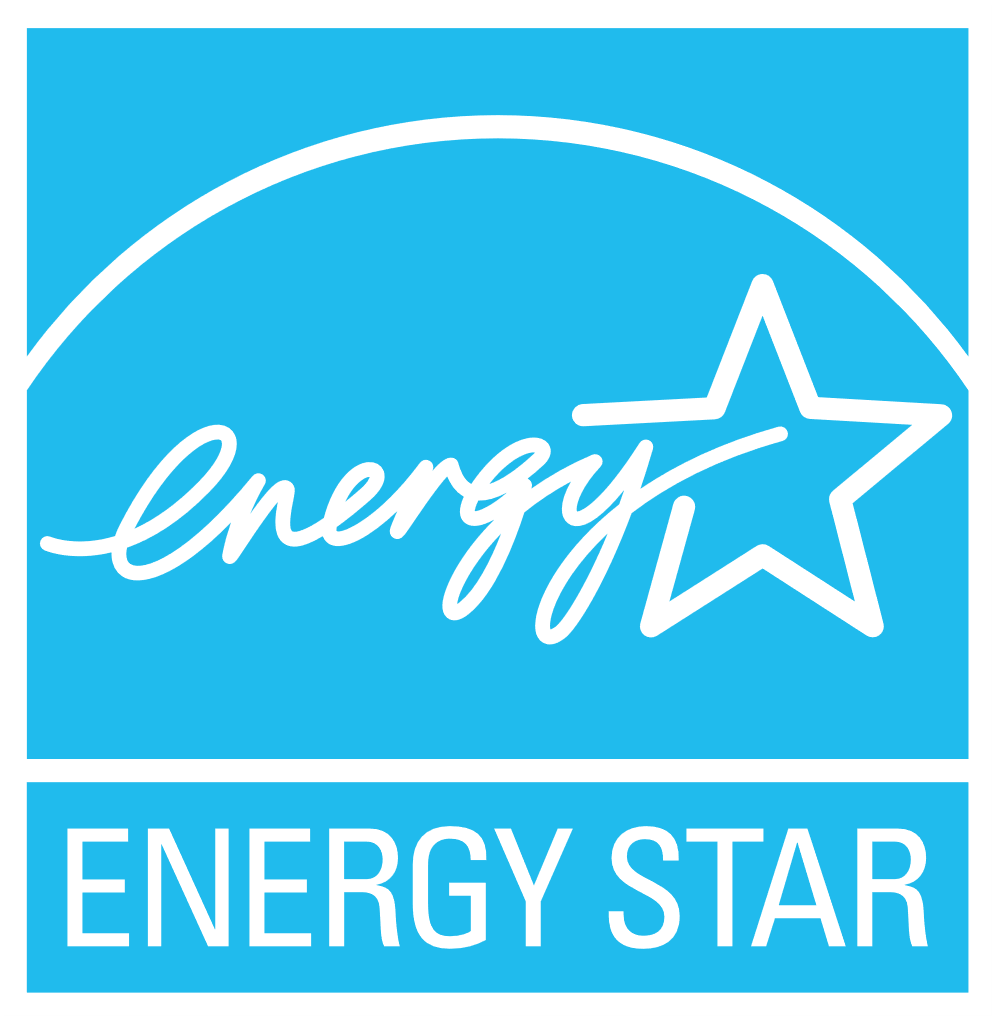 A copy of your receipt or invoice for each item with purchase price(s) circled ENERGY STAR label for each item, if applicable For recycled appliances, include documentation showing appliance was in working order prior to recyclingSubmit required documentation to:  Oakdale Electric Cooperative, PO Box 40, Oakdale, WI 54649New appliance must be on cooperative’s lines.  Recycled appliance must have been removed from service on cooperative’s lines.  New and recycled appliances must be electric.Incentive not to exceed the appliance cost.  Appliance recycling qualifies for the entire incentive, regardless of the recycling cost.Incentives are in place through December 28, 2021.  Funds are limited so submit required documentation as soon as possible.Required documentation must be submitted within 3 months of purchase or recycle date.  If submitted after December 28, 2021, purchase or recycling will be considered for the 2022 incentive if offered.  Additional eligibility criteria may apply.  Program is subject to change or cancellation without notice.  Contact cooperative for details.  Required documentation listed below must be submitted no later than 3 months after purchase or recycle date.   This incentive formA copy of your receipt or invoice for each item with purchase price(s) circled ENERGY STAR label for each item, if applicable For recycled appliances, include documentation showing appliance was in working order prior to recyclingSubmit required documentation to:  Oakdale Electric Cooperative, PO Box 40, Oakdale, WI 54649New appliance must be on cooperative’s lines.  Recycled appliance must have been removed from service on cooperative’s lines.  New and recycled appliances must be electric.Incentive not to exceed the appliance cost.  Appliance recycling qualifies for the entire incentive, regardless of the recycling cost.Incentives are in place through December 28, 2021.  Funds are limited so submit required documentation as soon as possible.Required documentation must be submitted within 3 months of purchase or recycle date.  If submitted after December 28, 2021, purchase or recycling will be considered for the 2022 incentive if offered.  Additional eligibility criteria may apply.  Program is subject to change or cancellation without notice.  Contact cooperative for details.  Required documentation listed below must be submitted no later than 3 months after purchase or recycle date.   This incentive formA copy of your receipt or invoice for each item with purchase price(s) circled ENERGY STAR label for each item, if applicable For recycled appliances, include documentation showing appliance was in working order prior to recyclingSubmit required documentation to:  Oakdale Electric Cooperative, PO Box 40, Oakdale, WI 54649New appliance must be on cooperative’s lines.  Recycled appliance must have been removed from service on cooperative’s lines.  New and recycled appliances must be electric.Incentive not to exceed the appliance cost.  Appliance recycling qualifies for the entire incentive, regardless of the recycling cost.Incentives are in place through December 28, 2021.  Funds are limited so submit required documentation as soon as possible.Required documentation must be submitted within 3 months of purchase or recycle date.  If submitted after December 28, 2021, purchase or recycling will be considered for the 2022 incentive if offered.  Additional eligibility criteria may apply.  Program is subject to change or cancellation without notice.  Contact cooperative for details.  Required documentation listed below must be submitted no later than 3 months after purchase or recycle date.   This incentive formA copy of your receipt or invoice for each item with purchase price(s) circled ENERGY STAR label for each item, if applicable For recycled appliances, include documentation showing appliance was in working order prior to recyclingSubmit required documentation to:  Oakdale Electric Cooperative, PO Box 40, Oakdale, WI 54649New appliance must be on cooperative’s lines.  Recycled appliance must have been removed from service on cooperative’s lines.  New and recycled appliances must be electric.Incentive not to exceed the appliance cost.  Appliance recycling qualifies for the entire incentive, regardless of the recycling cost.Incentives are in place through December 28, 2021.  Funds are limited so submit required documentation as soon as possible.Required documentation must be submitted within 3 months of purchase or recycle date.  If submitted after December 28, 2021, purchase or recycling will be considered for the 2022 incentive if offered.  Additional eligibility criteria may apply.  Program is subject to change or cancellation without notice.  Contact cooperative for details.  Required documentation listed below must be submitted no later than 3 months after purchase or recycle date.   This incentive formA copy of your receipt or invoice for each item with purchase price(s) circled ENERGY STAR label for each item, if applicable For recycled appliances, include documentation showing appliance was in working order prior to recyclingSubmit required documentation to:  Oakdale Electric Cooperative, PO Box 40, Oakdale, WI 54649New appliance must be on cooperative’s lines.  Recycled appliance must have been removed from service on cooperative’s lines.  New and recycled appliances must be electric.Incentive not to exceed the appliance cost.  Appliance recycling qualifies for the entire incentive, regardless of the recycling cost.Incentives are in place through December 28, 2021.  Funds are limited so submit required documentation as soon as possible.Required documentation must be submitted within 3 months of purchase or recycle date.  If submitted after December 28, 2021, purchase or recycling will be considered for the 2022 incentive if offered.  Additional eligibility criteria may apply.  Program is subject to change or cancellation without notice.  Contact cooperative for details.  Required documentation listed below must be submitted no later than 3 months after purchase or recycle date.   This incentive formA copy of your receipt or invoice for each item with purchase price(s) circled ENERGY STAR label for each item, if applicable For recycled appliances, include documentation showing appliance was in working order prior to recyclingSubmit required documentation to:  Oakdale Electric Cooperative, PO Box 40, Oakdale, WI 54649New appliance must be on cooperative’s lines.  Recycled appliance must have been removed from service on cooperative’s lines.  New and recycled appliances must be electric.Incentive not to exceed the appliance cost.  Appliance recycling qualifies for the entire incentive, regardless of the recycling cost.Incentives are in place through December 28, 2021.  Funds are limited so submit required documentation as soon as possible.Required documentation must be submitted within 3 months of purchase or recycle date.  If submitted after December 28, 2021, purchase or recycling will be considered for the 2022 incentive if offered.  Additional eligibility criteria may apply.  Program is subject to change or cancellation without notice.  Contact cooperative for details.  Required documentation listed below must be submitted no later than 3 months after purchase or recycle date.   This incentive formA copy of your receipt or invoice for each item with purchase price(s) circled ENERGY STAR label for each item, if applicable For recycled appliances, include documentation showing appliance was in working order prior to recyclingSubmit required documentation to:  Oakdale Electric Cooperative, PO Box 40, Oakdale, WI 54649New appliance must be on cooperative’s lines.  Recycled appliance must have been removed from service on cooperative’s lines.  New and recycled appliances must be electric.Incentive not to exceed the appliance cost.  Appliance recycling qualifies for the entire incentive, regardless of the recycling cost.Incentives are in place through December 28, 2021.  Funds are limited so submit required documentation as soon as possible.Required documentation must be submitted within 3 months of purchase or recycle date.  If submitted after December 28, 2021, purchase or recycling will be considered for the 2022 incentive if offered.  Additional eligibility criteria may apply.  Program is subject to change or cancellation without notice.  Contact cooperative for details.  Required documentation listed below must be submitted no later than 3 months after purchase or recycle date.   This incentive formA copy of your receipt or invoice for each item with purchase price(s) circled ENERGY STAR label for each item, if applicable For recycled appliances, include documentation showing appliance was in working order prior to recyclingSubmit required documentation to:  Oakdale Electric Cooperative, PO Box 40, Oakdale, WI 54649New appliance must be on cooperative’s lines.  Recycled appliance must have been removed from service on cooperative’s lines.  New and recycled appliances must be electric.Incentive not to exceed the appliance cost.  Appliance recycling qualifies for the entire incentive, regardless of the recycling cost.Incentives are in place through December 28, 2021.  Funds are limited so submit required documentation as soon as possible.Required documentation must be submitted within 3 months of purchase or recycle date.  If submitted after December 28, 2021, purchase or recycling will be considered for the 2022 incentive if offered.  Additional eligibility criteria may apply.  Program is subject to change or cancellation without notice.  Contact cooperative for details.  Required documentation listed below must be submitted no later than 3 months after purchase or recycle date.   This incentive formA copy of your receipt or invoice for each item with purchase price(s) circled ENERGY STAR label for each item, if applicable For recycled appliances, include documentation showing appliance was in working order prior to recyclingSubmit required documentation to:  Oakdale Electric Cooperative, PO Box 40, Oakdale, WI 54649New appliance must be on cooperative’s lines.  Recycled appliance must have been removed from service on cooperative’s lines.  New and recycled appliances must be electric.Incentive not to exceed the appliance cost.  Appliance recycling qualifies for the entire incentive, regardless of the recycling cost.Incentives are in place through December 28, 2021.  Funds are limited so submit required documentation as soon as possible.Required documentation must be submitted within 3 months of purchase or recycle date.  If submitted after December 28, 2021, purchase or recycling will be considered for the 2022 incentive if offered.  Additional eligibility criteria may apply.  Program is subject to change or cancellation without notice.  Contact cooperative for details.  Required documentation listed below must be submitted no later than 3 months after purchase or recycle date.   This incentive formA copy of your receipt or invoice for each item with purchase price(s) circled ENERGY STAR label for each item, if applicable For recycled appliances, include documentation showing appliance was in working order prior to recyclingSubmit required documentation to:  Oakdale Electric Cooperative, PO Box 40, Oakdale, WI 54649New appliance must be on cooperative’s lines.  Recycled appliance must have been removed from service on cooperative’s lines.  New and recycled appliances must be electric.Incentive not to exceed the appliance cost.  Appliance recycling qualifies for the entire incentive, regardless of the recycling cost.Incentives are in place through December 28, 2021.  Funds are limited so submit required documentation as soon as possible.Required documentation must be submitted within 3 months of purchase or recycle date.  If submitted after December 28, 2021, purchase or recycling will be considered for the 2022 incentive if offered.  Additional eligibility criteria may apply.  Program is subject to change or cancellation without notice.  Contact cooperative for details.  Required documentation listed below must be submitted no later than 3 months after purchase or recycle date.   This incentive formA copy of your receipt or invoice for each item with purchase price(s) circled ENERGY STAR label for each item, if applicable For recycled appliances, include documentation showing appliance was in working order prior to recyclingSubmit required documentation to:  Oakdale Electric Cooperative, PO Box 40, Oakdale, WI 54649New appliance must be on cooperative’s lines.  Recycled appliance must have been removed from service on cooperative’s lines.  New and recycled appliances must be electric.Incentive not to exceed the appliance cost.  Appliance recycling qualifies for the entire incentive, regardless of the recycling cost.Incentives are in place through December 28, 2021.  Funds are limited so submit required documentation as soon as possible.Required documentation must be submitted within 3 months of purchase or recycle date.  If submitted after December 28, 2021, purchase or recycling will be considered for the 2022 incentive if offered.  Additional eligibility criteria may apply.  Program is subject to change or cancellation without notice.  Contact cooperative for details.  Required documentation listed below must be submitted no later than 3 months after purchase or recycle date.   This incentive formA copy of your receipt or invoice for each item with purchase price(s) circled ENERGY STAR label for each item, if applicable For recycled appliances, include documentation showing appliance was in working order prior to recyclingSubmit required documentation to:  Oakdale Electric Cooperative, PO Box 40, Oakdale, WI 54649MEMBER  INFORMATION  (Please fill out entire section)MEMBER  INFORMATION  (Please fill out entire section)MEMBER  INFORMATION  (Please fill out entire section)MEMBER  INFORMATION  (Please fill out entire section)MEMBER  INFORMATION  (Please fill out entire section)MEMBER  INFORMATION  (Please fill out entire section)MEMBER  INFORMATION  (Please fill out entire section)MEMBER  INFORMATION  (Please fill out entire section)MEMBER  INFORMATION  (Please fill out entire section)MEMBER  INFORMATION  (Please fill out entire section)MEMBER  INFORMATION  (Please fill out entire section)MEMBER  INFORMATION  (Please fill out entire section)Member NameMember NameMember NameMember NameEmail                                                Email addresses will be used for cooperative communication only.  Email                                                Email addresses will be used for cooperative communication only.  Email                                                Email addresses will be used for cooperative communication only.  Email                                                Email addresses will be used for cooperative communication only.  Email                                                Email addresses will be used for cooperative communication only.  Email                                                Email addresses will be used for cooperative communication only.  Email                                                Email addresses will be used for cooperative communication only.  Email                                                Email addresses will be used for cooperative communication only.  AddressAddressAddressAddressAccountAccountAccountPhonePhonePhonePhonePhoneCityCityStateZip CodeDateDateDateMember SignatureMember SignatureMember SignatureMember SignatureMember SignatureIncentive for:   Residential       Farm       Commercial       Industrial      Institution/Government      Other:      Incentive for:   Residential       Farm       Commercial       Industrial      Institution/Government      Other:      Incentive for:   Residential       Farm       Commercial       Industrial      Institution/Government      Other:      Incentive for:   Residential       Farm       Commercial       Industrial      Institution/Government      Other:      Incentive for:   Residential       Farm       Commercial       Industrial      Institution/Government      Other:      Incentive for:   Residential       Farm       Commercial       Industrial      Institution/Government      Other:      Incentive for:   Residential       Farm       Commercial       Industrial      Institution/Government      Other:      Incentive for:   Residential       Farm       Commercial       Industrial      Institution/Government      Other:      Incentive for:   Residential       Farm       Commercial       Industrial      Institution/Government      Other:      Incentive for:   Residential       Farm       Commercial       Industrial      Institution/Government      Other:      Incentive for:   Residential       Farm       Commercial       Industrial      Institution/Government      Other:      Incentive for:   Residential       Farm       Commercial       Industrial      Institution/Government      Other:      INCENTIVE  INFORMATION  (Please fill in gray shaded boxes for requested incentives)INCENTIVE  INFORMATION  (Please fill in gray shaded boxes for requested incentives)INCENTIVE  INFORMATION  (Please fill in gray shaded boxes for requested incentives)INCENTIVE  INFORMATION  (Please fill in gray shaded boxes for requested incentives)INCENTIVE  INFORMATION  (Please fill in gray shaded boxes for requested incentives)INCENTIVE  INFORMATION  (Please fill in gray shaded boxes for requested incentives)INCENTIVE  INFORMATION  (Please fill in gray shaded boxes for requested incentives)INCENTIVE  INFORMATION  (Please fill in gray shaded boxes for requested incentives)INCENTIVE  INFORMATION  (Please fill in gray shaded boxes for requested incentives)INCENTIVE  INFORMATION  (Please fill in gray shaded boxes for requested incentives)INCENTIVE  INFORMATION  (Please fill in gray shaded boxes for requested incentives)INCENTIVE  INFORMATION  (Please fill in gray shaded boxes for requested incentives)EquipmentSpecifications and Required InformationSpecifications and Required InformationSpecifications and Required InformationSpecifications and Required InformationSpecifications and Required InformationSpecifications and Required InformationSpecifications and Required InformationQuantityQuantityIncentiveTotalQuantity x Incentive  Clothes DryerMust be ENERGY STAR appliance (visit www.energystar.gov to verify)Must be ENERGY STAR appliance (visit www.energystar.gov to verify)Must be ENERGY STAR appliance (visit www.energystar.gov to verify)Must be ENERGY STAR appliance (visit www.energystar.gov to verify)Must be ENERGY STAR appliance (visit www.energystar.gov to verify)Must be ENERGY STAR appliance (visit www.energystar.gov to verify)Must be ENERGY STAR appliance (visit www.energystar.gov to verify)$25Heat Pump Clothes DryerAll heat pump clothes dryers qualify for the incentiveAll heat pump clothes dryers qualify for the incentiveAll heat pump clothes dryers qualify for the incentiveAll heat pump clothes dryers qualify for the incentiveAll heat pump clothes dryers qualify for the incentiveAll heat pump clothes dryers qualify for the incentiveAll heat pump clothes dryers qualify for the incentive$50Clothes WasherMust be ENERGY STAR appliance (visit www.energystar.gov to verify)Must be ENERGY STAR appliance (visit www.energystar.gov to verify)Must be ENERGY STAR appliance (visit www.energystar.gov to verify)Must be ENERGY STAR appliance (visit www.energystar.gov to verify)Must be ENERGY STAR appliance (visit www.energystar.gov to verify)Must be ENERGY STAR appliance (visit www.energystar.gov to verify)Must be ENERGY STAR appliance (visit www.energystar.gov to verify)$25DehumidifierMust be ENERGY STAR appliance (visit www.energystar.gov to verify)Must be ENERGY STAR appliance (visit www.energystar.gov to verify)Must be ENERGY STAR appliance (visit www.energystar.gov to verify)Must be ENERGY STAR appliance (visit www.energystar.gov to verify)Must be ENERGY STAR appliance (visit www.energystar.gov to verify)Must be ENERGY STAR appliance (visit www.energystar.gov to verify)Must be ENERGY STAR appliance (visit www.energystar.gov to verify)$25DishwasherMust be ENERGY STAR appliance (visit www.energystar.gov to verify)Must be ENERGY STAR appliance (visit www.energystar.gov to verify)Must be ENERGY STAR appliance (visit www.energystar.gov to verify)Must be ENERGY STAR appliance (visit www.energystar.gov to verify)Must be ENERGY STAR appliance (visit www.energystar.gov to verify)Must be ENERGY STAR appliance (visit www.energystar.gov to verify)Must be ENERGY STAR appliance (visit www.energystar.gov to verify)$25FreezerMust be ENERGY STAR appliance (visit www.energystar.gov to verify)Must be ENERGY STAR appliance (visit www.energystar.gov to verify)Must be ENERGY STAR appliance (visit www.energystar.gov to verify)Must be ENERGY STAR appliance (visit www.energystar.gov to verify)Must be ENERGY STAR appliance (visit www.energystar.gov to verify)Must be ENERGY STAR appliance (visit www.energystar.gov to verify)Must be ENERGY STAR appliance (visit www.energystar.gov to verify)$25FreezerEnter size of freezer (must be minimum of 10 cubic feet):    Enter size of freezer (must be minimum of 10 cubic feet):    Enter size of freezer (must be minimum of 10 cubic feet):    Enter size of freezer (must be minimum of 10 cubic feet):    Enter size of freezer (must be minimum of 10 cubic feet):    $25Inductive RangeAll inductive ranges qualify for the incentiveAll inductive ranges qualify for the incentiveAll inductive ranges qualify for the incentiveAll inductive ranges qualify for the incentiveAll inductive ranges qualify for the incentiveAll inductive ranges qualify for the incentiveAll inductive ranges qualify for the incentive$25RefrigeratorMust be ENERGY STAR appliance (visit www.energystar.gov to verify)Must be ENERGY STAR appliance (visit www.energystar.gov to verify)Must be ENERGY STAR appliance (visit www.energystar.gov to verify)Must be ENERGY STAR appliance (visit www.energystar.gov to verify)Must be ENERGY STAR appliance (visit www.energystar.gov to verify)Must be ENERGY STAR appliance (visit www.energystar.gov to verify)Must be ENERGY STAR appliance (visit www.energystar.gov to verify)$25RefrigeratorEnter size of refrigerator (must be minimum of 10 cubic feet):    Enter size of refrigerator (must be minimum of 10 cubic feet):    Enter size of refrigerator (must be minimum of 10 cubic feet):    Enter size of refrigerator (must be minimum of 10 cubic feet):    Enter size of refrigerator (must be minimum of 10 cubic feet):    $25Recycling – FreezerFreezer must be in working order and must be removed from service and fully disposed of following federal, state, and local laws.Freezer must be in working order and must be removed from service and fully disposed of following federal, state, and local laws.Freezer must be in working order and must be removed from service and fully disposed of following federal, state, and local laws.Freezer must be in working order and must be removed from service and fully disposed of following federal, state, and local laws.Freezer must be in working order and must be removed from service and fully disposed of following federal, state, and local laws.Freezer must be in working order and must be removed from service and fully disposed of following federal, state, and local laws.Freezer must be in working order and must be removed from service and fully disposed of following federal, state, and local laws.$25Recycling – RefrigeratorRefrigerator must be in working order and must be removed from service and fully disposed of following federal, state, and local laws.Refrigerator must be in working order and must be removed from service and fully disposed of following federal, state, and local laws.Refrigerator must be in working order and must be removed from service and fully disposed of following federal, state, and local laws.Refrigerator must be in working order and must be removed from service and fully disposed of following federal, state, and local laws.Refrigerator must be in working order and must be removed from service and fully disposed of following federal, state, and local laws.Refrigerator must be in working order and must be removed from service and fully disposed of following federal, state, and local laws.Refrigerator must be in working order and must be removed from service and fully disposed of following federal, state, and local laws.$25Recycling – Room Air ConditionerRoom air conditioner must be in working order and must be removed from service and fully disposed of following federal, state, and local laws.Room air conditioner must be in working order and must be removed from service and fully disposed of following federal, state, and local laws.Room air conditioner must be in working order and must be removed from service and fully disposed of following federal, state, and local laws.Room air conditioner must be in working order and must be removed from service and fully disposed of following federal, state, and local laws.Room air conditioner must be in working order and must be removed from service and fully disposed of following federal, state, and local laws.Room air conditioner must be in working order and must be removed from service and fully disposed of following federal, state, and local laws.Room air conditioner must be in working order and must be removed from service and fully disposed of following federal, state, and local laws.$25Total Incentive Amount Requested:Total Incentive Amount Requested:Total Incentive Amount Requested:Total Incentive Amount Requested:Total Incentive Amount Requested:Total Incentive Amount Requested:Total Incentive Amount Requested:Total Incentive Amount Requested:Total Incentive Amount Requested:Total Incentive Amount Requested:Total Incentive Amount Requested:OFFICE  USE  ONLYOFFICE  USE  ONLYOFFICE  USE  ONLYOFFICE  USE  ONLYOFFICE  USE  ONLYOFFICE  USE  ONLYOFFICE  USE  ONLYOFFICE  USE  ONLYOFFICE  USE  ONLYOFFICE  USE  ONLYOFFICE  USE  ONLYOFFICE  USE  ONLY Approved          Not Approved – Reason: Approved          Not Approved – Reason: Approved          Not Approved – Reason: Approved          Not Approved – Reason: Approved          Not Approved – Reason: Approved          Not Approved – Reason: Approved          Not Approved – Reason: Approved          Not Approved – Reason: Approved          Not Approved – Reason:Total Incentive Issued: $Total Incentive Issued: $Total Incentive Issued: $Cooperative Representative:Cooperative Representative:Cooperative Representative:Cooperative Representative:Cooperative Representative:Cooperative Representative:Cooperative Representative:Cooperative Representative:Cooperative Representative:Date:Date:Date: